MATEMATIKA ERRUTINAK (3)HAUR HEZKUNTZA – EDUCACIÓN INFANTIL 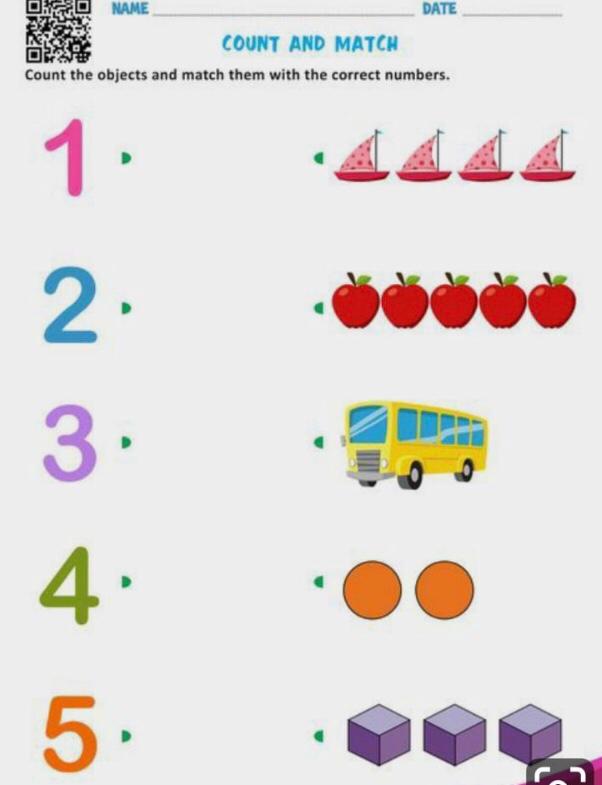 LEHEN HEZKUNTZA 1-2 – EDUCACIÓN PRIMARIA 1-2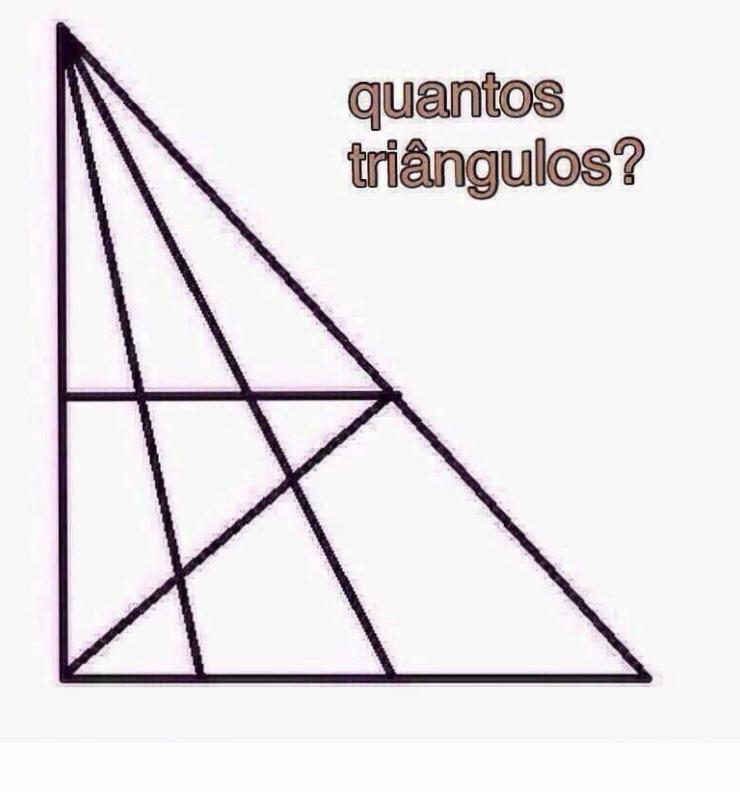 LEHEN HEZKUNTZA 3-4 – EDUCACIÓN PRIMARIA 3-4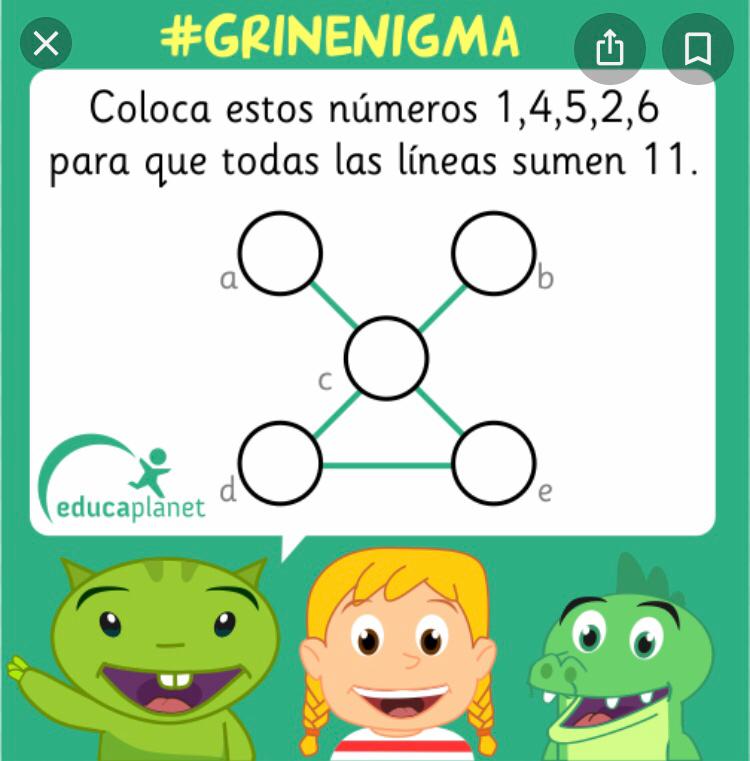 LEHEN HEZKUNTZA 5-6 – EDUCACIÓN PRIMARIA 5-6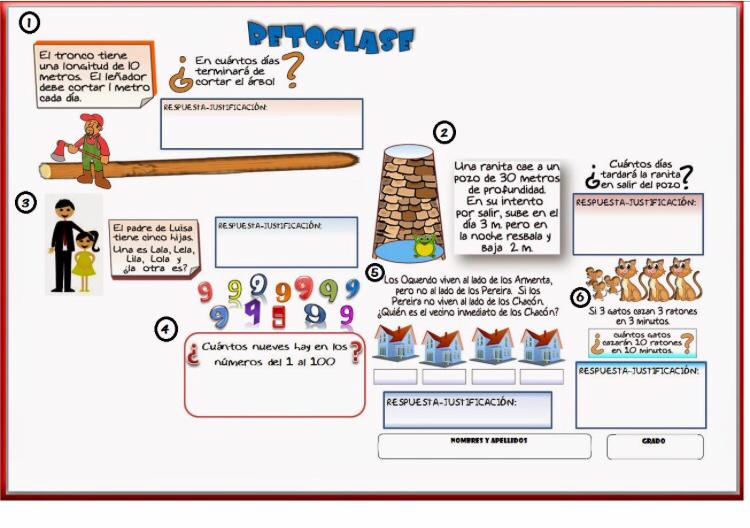 